บันทึกข้อความ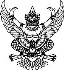 ส่วนราชการ	วิทยาลัยการอาชีพห้วยผึ้งที่....................../....2567..................		วันที่.....................เดือน......................พ.ศ..........................เรื่อง	ขอความเห็นชอบและอนุมัติซื้อ/จ้างเรียน	ผู้อำนวยการวิทยาลัยการอาชีพห้วยผึ้ง	ด้วย  งาน/ฝ่าย/สาขา........................................................................................มีความประสงค์จะขอ  [  ] จัดซื้อวัสดุ/ครุภัณฑ์	[  ] จัดจ้าง[  ] ใช้ในโครงการ.............................................................เพื่อเป็น [  ] อุปกรณ์การสอน 	[  ] วัสดุฝึก         [  ] งานปรับปรุง  	[  ] งานพัฒนา	 [  ] งานการค้า[  ] งานซ่อมแซม- แก้ไขเปลี่ยนแปลงของเดิมที่ชำรุด	 [  ] อื่นๆ...............................................ตามรายละเอียดพัสดุที่จะซื้อหรืองานที่จะจ้างจำนวน........................รายการรวมทั้งสิ้น..................................บาท (.............................................................................) ดังนี้ และได้แนบโครงการมาแล้วพร้อมนี้ 		กำหนดเวลาที่ต้องการใช้พัสดุหรืองานที่แล้วเสร็จ  วันที่...................เดือน.............................พ.ศ...........................							(ลงชื่อ)...................................................................ผู้ขอใช้พัสดุ							       (....................................................................)รายการขออนุมัติจัดซื้อ/จัดจ้างวันที่......................เดือน..........................................พ.ศ................................	(ลงชื่อ)......................................................ผู้ขอซื้อ			(ลงชื่อ)....................................................หน.งาน/แผนก....................................                     (.....................................................)				       (.....................................................)	(ลงชื่อ)......................................................หัวหน้างานพัสดุ		(ลงชื่อ)....................................................รองผู้อำนวยการฝ่ายบริหารทรัพยากร                         (นายโกมินทร์   ชิณศิริ)				               (นายชัชไชย   ไร่สงวน)ที่รายการขอซื้อ/ขอจ้างจำนวนหน่วยราคาต่อหน่วยราคารวมหมายเหตุ12345รวมรวมรวมรวมรวม1. ยอดเงินจัดสรรของ งาน/แผนกฯ      จำนวนเงิน ............................บาท ซึ่งเป็นเงิน [  ] งปม             [  ] อุดหนุน                      [  ] บกศ.          [  ] รายได้อื่น     [  ] ปวช.            [  ] จัดการเรียนการสอน     [  ] ปวส.            [  ] กิจกรรมพัฒนาผู้เรียน     [  ] ระยะสั้น        [  ] สาธารณูปโภค   ยอดคงเหลือครั้งที่ที่ผ่านมา.....................................บาท   ยอดขอใช้ในครั้งนี้...........................บาท       คงเหลือ.....................................บาท(ลงชื่อ)............................................................         (.........................................................) วันที่............เดือน...................พ.ศ.............. หัวหน้างาน/แผนกวิชา..........................................................5. การจัดซื่อ/จัดจ้างโดยวิธี  5.1 [  ] วิธีประกาศเชิญชวนทั่วไป  [  ] e-market  [  ] e-bidding  [  ] สอบราคา  5.2 [  ] วิธีคัดเลือก               5.3 [  ] เฉพาะเจาะจงขอความเห็นชอบผู้มีรายนามต่อไปนี้เป็นกรรมการกำหนดคุณลักษณะเฉพาะ/ราคากลาง1.........................................................ตำแหน่ง........................ประธานกรรมการ2.........................................................ตำแหน่ง.........................กรรมการขอความเห็นชอบผู้มีรายนามต่อไปนี้เป็นกรรมการ [  ] จัดซื้อ  [  ] จัดจ้าง1.........................................................ตำแหน่ง........................ประธานกรรมการ2.........................................................ตำแหน่ง.........................กรรมการ3.........................................................ตำแหน่ง.........................กรรมการขอความเห็นชอบผู้มีรายนามต่อไปนี้เป็นกรรมการ [  ] ตรวจรับพัสดุ  [  ] ตรวจการจ้าง1..........................................................ตำแหน่ง........................ ประธานกรรมการ2...........................................................ตำแหน่ง..........................กรรมการ3...........................................................ตำแหน่ง..........................กรรมการ                  (ลงชื่อ).......................................................                     (นายโกมินทร์   ชิณศิริ)                     หัวหน้าเจ้าหน้าที่พัสดุ     วันที่............เดือน..................พ.ศ...............2. ความคิดเห็น...................................................................................................................(ลงชื่อ)............................................................รองผู้อำนวยการฝ่าย................................         (........................................................) วันที่............เดือน...................พ.ศ..............5. การจัดซื่อ/จัดจ้างโดยวิธี  5.1 [  ] วิธีประกาศเชิญชวนทั่วไป  [  ] e-market  [  ] e-bidding  [  ] สอบราคา  5.2 [  ] วิธีคัดเลือก               5.3 [  ] เฉพาะเจาะจงขอความเห็นชอบผู้มีรายนามต่อไปนี้เป็นกรรมการกำหนดคุณลักษณะเฉพาะ/ราคากลาง1.........................................................ตำแหน่ง........................ประธานกรรมการ2.........................................................ตำแหน่ง.........................กรรมการขอความเห็นชอบผู้มีรายนามต่อไปนี้เป็นกรรมการ [  ] จัดซื้อ  [  ] จัดจ้าง1.........................................................ตำแหน่ง........................ประธานกรรมการ2.........................................................ตำแหน่ง.........................กรรมการ3.........................................................ตำแหน่ง.........................กรรมการขอความเห็นชอบผู้มีรายนามต่อไปนี้เป็นกรรมการ [  ] ตรวจรับพัสดุ  [  ] ตรวจการจ้าง1..........................................................ตำแหน่ง........................ ประธานกรรมการ2...........................................................ตำแหน่ง..........................กรรมการ3...........................................................ตำแหน่ง..........................กรรมการ                  (ลงชื่อ).......................................................                     (นายโกมินทร์   ชิณศิริ)                     หัวหน้าเจ้าหน้าที่พัสดุ     วันที่............เดือน..................พ.ศ...............3. งานวางแผนและงบประมาณ ได้ตรวจสอบแล้ว[  ] มีอยู่ในแผน   [  ] ไม่มีอยู่ในแผน เห็นควรพิจารณาดำเนินการสั่งการต่อไปเป็นเงิน   [  ] งปม             [  ] อุดหนุน                      [  ] บกศ.       [  ] รายได้อื่น                [  ] ปวช.            [  ] ขั้นพื้นฐาน                [  ] ปวส.            [  ] กิจกรรมพัฒนาผู้เรียน                [  ] ระยะสั้น        [  ] สาธารณูปโภค     ยอดจัดสรร........................................บาท ยอดขอใช้ครั้งนี้........................................บาทยอดคงเหลือครั้งที่ผ่านมา...............................บาท  คงเหลือ......................................บาท(ลงชื่อ)....................................................หัวหน้างานวางแผนและงบประมาณ         (นางสิริประภา  พัฒนโชติ)      วันที่............เดือน......................พ.ศ............5. การจัดซื่อ/จัดจ้างโดยวิธี  5.1 [  ] วิธีประกาศเชิญชวนทั่วไป  [  ] e-market  [  ] e-bidding  [  ] สอบราคา  5.2 [  ] วิธีคัดเลือก               5.3 [  ] เฉพาะเจาะจงขอความเห็นชอบผู้มีรายนามต่อไปนี้เป็นกรรมการกำหนดคุณลักษณะเฉพาะ/ราคากลาง1.........................................................ตำแหน่ง........................ประธานกรรมการ2.........................................................ตำแหน่ง.........................กรรมการขอความเห็นชอบผู้มีรายนามต่อไปนี้เป็นกรรมการ [  ] จัดซื้อ  [  ] จัดจ้าง1.........................................................ตำแหน่ง........................ประธานกรรมการ2.........................................................ตำแหน่ง.........................กรรมการ3.........................................................ตำแหน่ง.........................กรรมการขอความเห็นชอบผู้มีรายนามต่อไปนี้เป็นกรรมการ [  ] ตรวจรับพัสดุ  [  ] ตรวจการจ้าง1..........................................................ตำแหน่ง........................ ประธานกรรมการ2...........................................................ตำแหน่ง..........................กรรมการ3...........................................................ตำแหน่ง..........................กรรมการ                  (ลงชื่อ).......................................................                     (นายโกมินทร์   ชิณศิริ)                     หัวหน้าเจ้าหน้าที่พัสดุ     วันที่............เดือน..................พ.ศ...............3. งานวางแผนและงบประมาณ ได้ตรวจสอบแล้ว[  ] มีอยู่ในแผน   [  ] ไม่มีอยู่ในแผน เห็นควรพิจารณาดำเนินการสั่งการต่อไปเป็นเงิน   [  ] งปม             [  ] อุดหนุน                      [  ] บกศ.       [  ] รายได้อื่น                [  ] ปวช.            [  ] ขั้นพื้นฐาน                [  ] ปวส.            [  ] กิจกรรมพัฒนาผู้เรียน                [  ] ระยะสั้น        [  ] สาธารณูปโภค     ยอดจัดสรร........................................บาท ยอดขอใช้ครั้งนี้........................................บาทยอดคงเหลือครั้งที่ผ่านมา...............................บาท  คงเหลือ......................................บาท(ลงชื่อ)....................................................หัวหน้างานวางแผนและงบประมาณ         (นางสิริประภา  พัฒนโชติ)      วันที่............เดือน......................พ.ศ............6. ความคิดเห็น......................................................................................          (ลงชื่อ).......................................................                      (นายชัชไชย    ไร่สงวน)             รองผู้อำนวยการฝ่ายบริหารทรัพยากร             วันที่........เดือน..............................พ.ศ...............4. [  ] เห็นชอบจัดซื้อ/จัดจ้าง   [  ] ไม่เห็นชอบ  เพราะ...............................................................................................   [  ] อื่นๆ......................................................................................................................            (ลงชื่อ)  ....................................................................................                                     (นายอนุพันธ์  เขตบุญพร้อม)                          รองผู้อำนวยการฝ่ายแผนงานและความร่วมมือ               วันที่........................เดือน................................พ.ศ...............................7. [  ] เห็นชอบ          [  ] อนุมัติ  มอบงานพัสดุดำเนินการจัดซื้อ/จัดจ้าง     [  ] ไม่เห็นชอบ      [  ] ไม่อนุมัติ    [  ] อื่นๆ......................................................................................................................                       (ลงชื่อ)...............................................................                                       (นายจักรกฤษณ์   พูนดี)                                ผู้อำนวยการวิทยาลัยการอาชีพห้วยผึ้ง                          วันที่................เดือน...................................พ.ศ...........................ที่รายการขอซื้อ/ขอจ้างจำนวนหน่วยราคาต่อหน่วยราคารวมหมายเหตุรวมแผ่นนี้รวมแผ่นนี้รวมแผ่นนี้รวมแผ่นนี้รวมแผ่นนี้ยอดยกมายอดยกมายอดยกมายอดยกมายอดยกมารวมทั้งสิ้นรวมทั้งสิ้นรวมทั้งสิ้นรวมทั้งสิ้นรวมทั้งสิ้น